What the Archbishops said about CursilloAnglican   Cursillo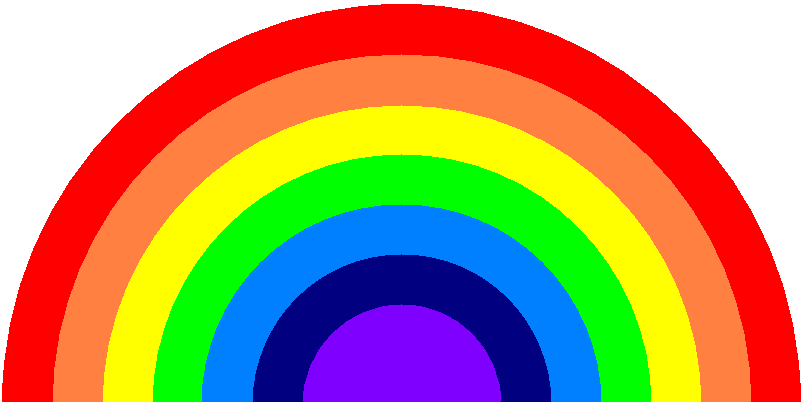 Cursillo is a movement of the Church providing a method by which Christians are empowered to growThrough prayer, study and action and enabled toshare God’s lovewith everyone.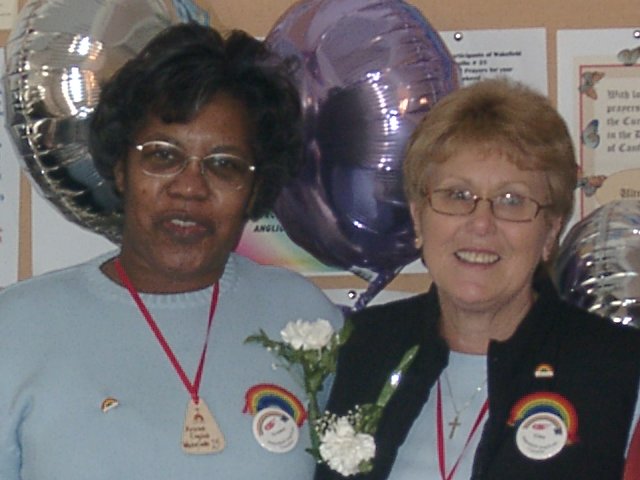 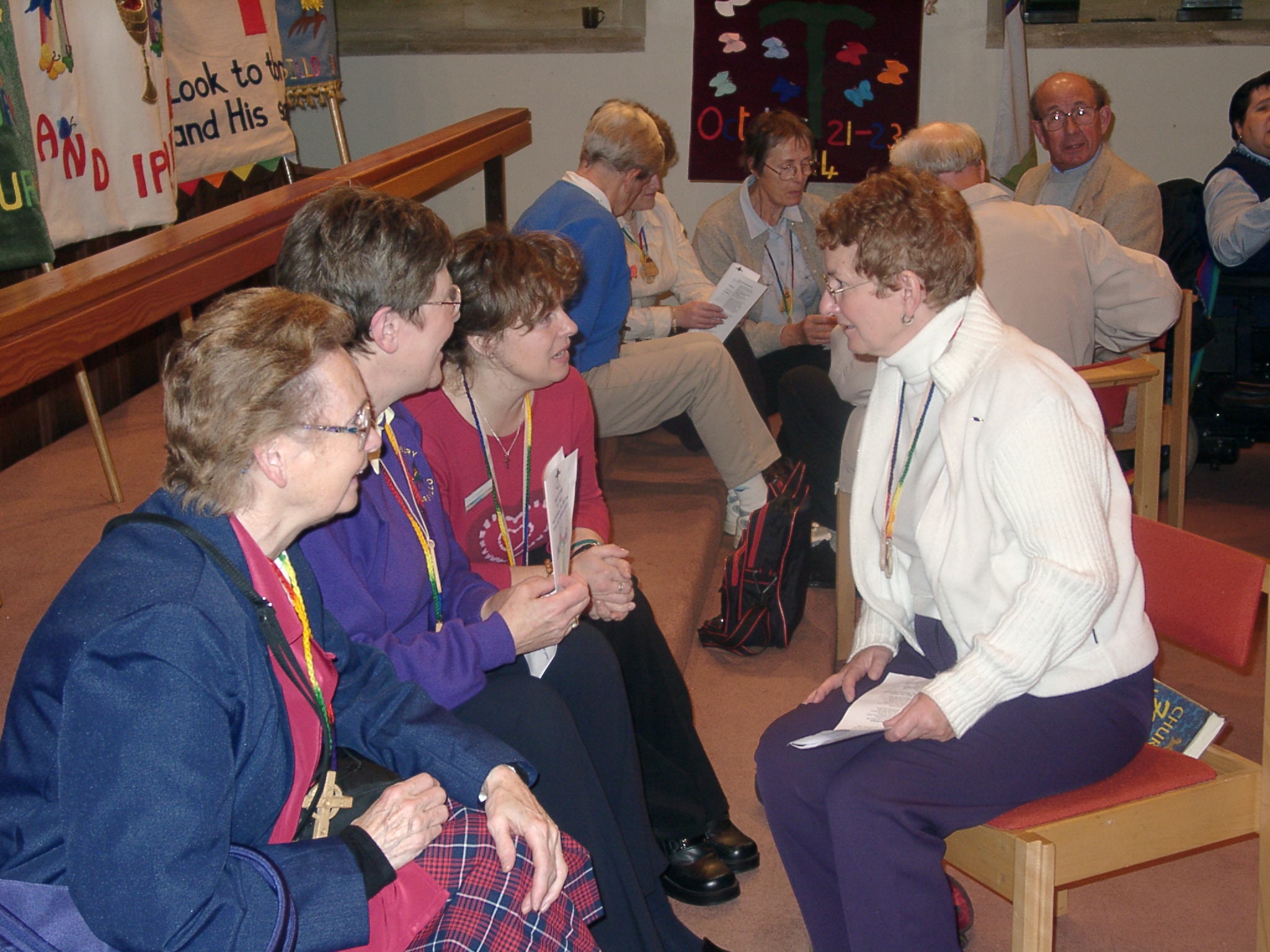 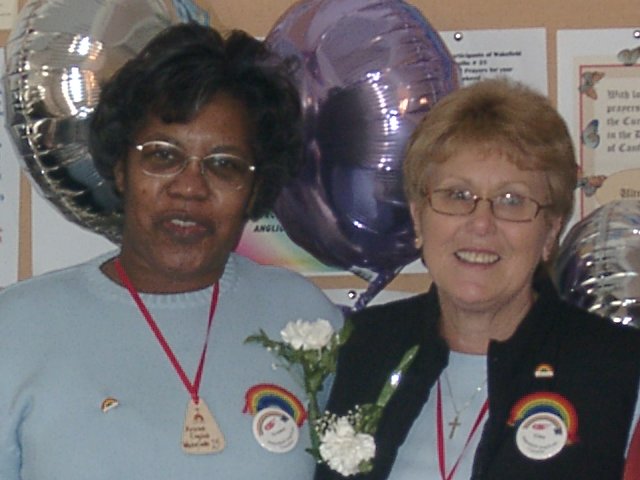 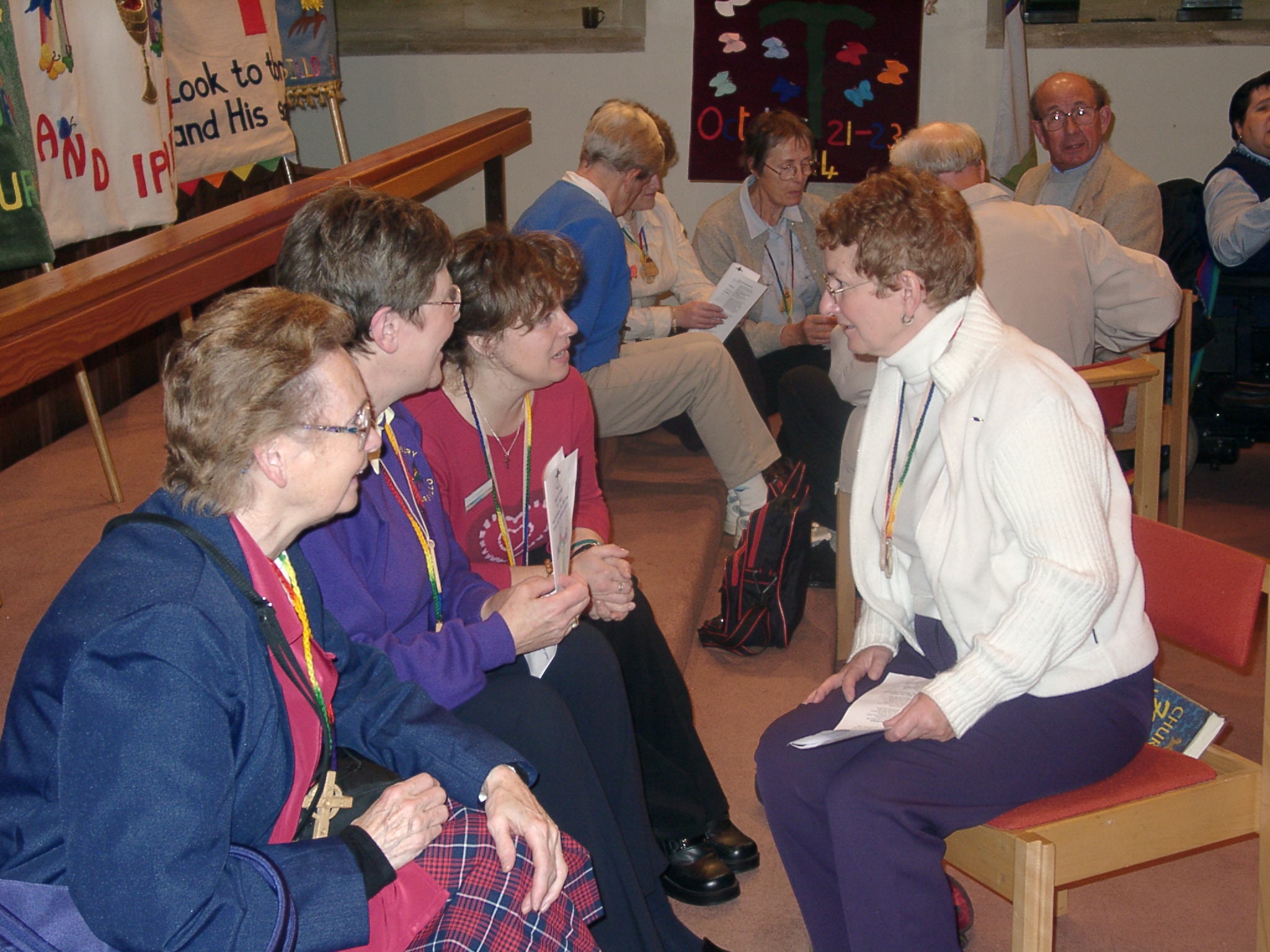 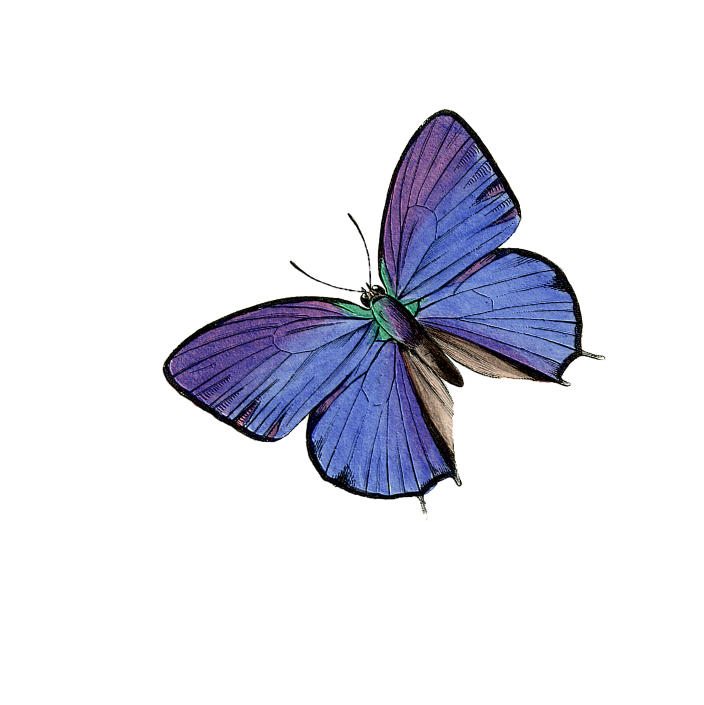 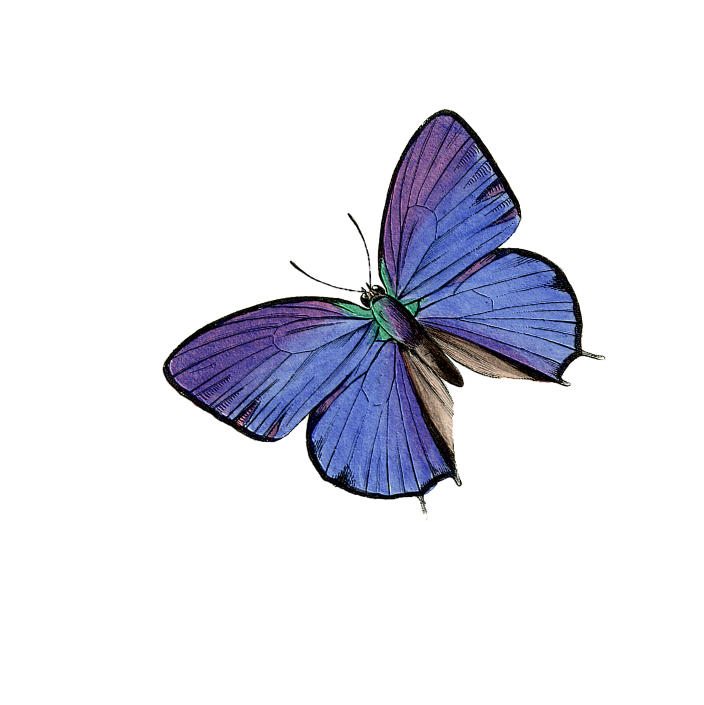 